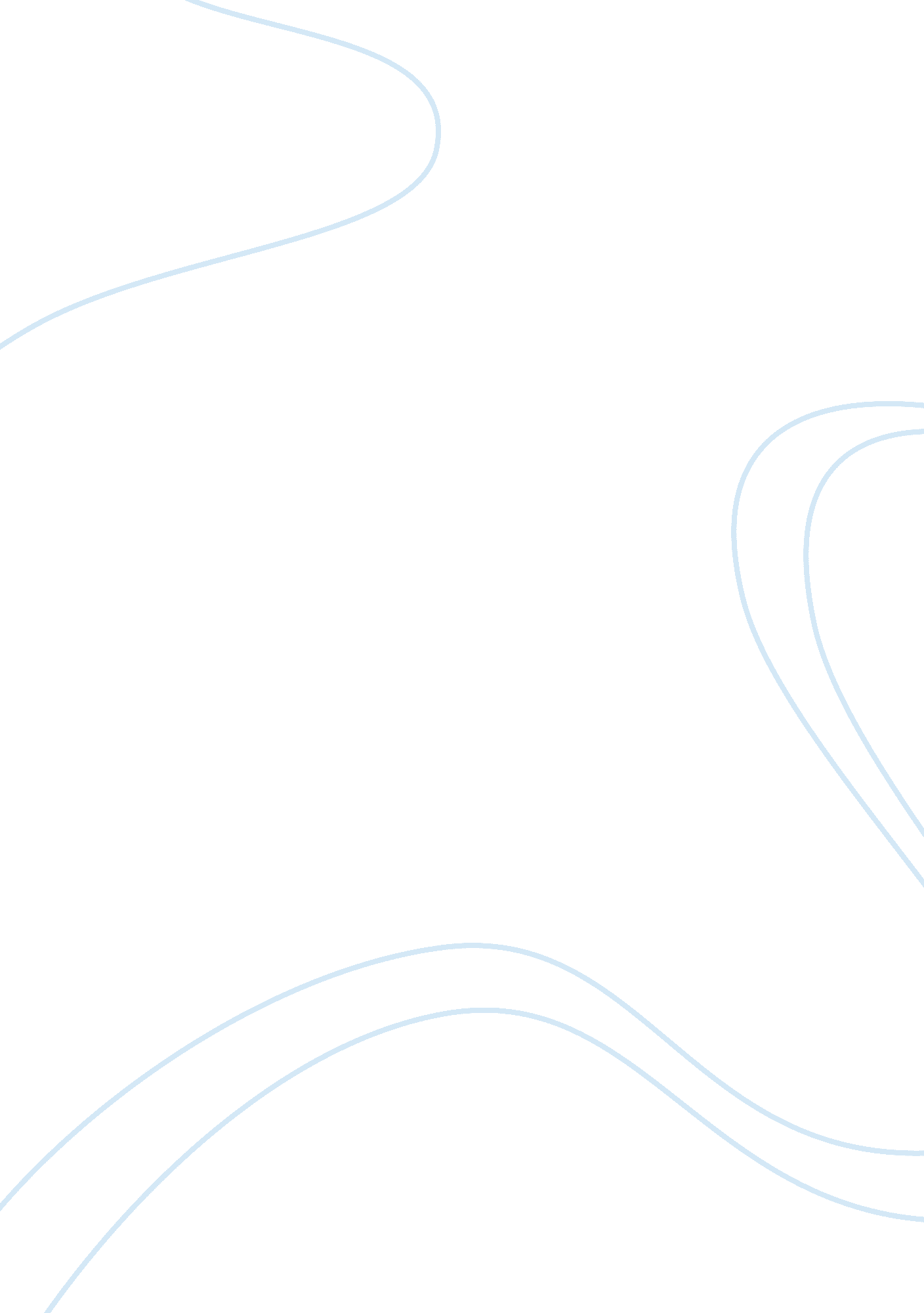 What is the most outstanding academic achievement that you have achievedEducation, Learning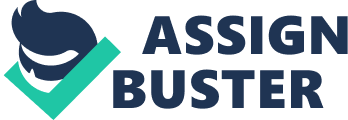 1. What is the most outstanding academic achievement that you have achieved? My most outstanding academic achievement is tried for a encouraging academic scholarship at university in 2011. Its value isn’t so high, only 2 million VND, but so meaningful to me. At that time, I took part in many social and extracurricular activities so I didn’t have much time for studying. My grade point average had fluctuated from 7. 5 to 7. 9 before. And at the sixth semester, I tried my best to prove my ability; surprisedly, 8. 44 is this semeter’s GPA. After that I learned: the passion and determination will make a success tomorrow. 2. What is the second outstanding academic achievement that you have achieved? 3. Describe your most outstanding extra- curriculum activity? As the active student in extracurricular movement, I had many lessons and knowledge from these activities. But the most memorable story is: organizing “ a soft skill courses" for student concerned. The courses which attracted more than 200 students, lasted over month and included 3 sessions, 1 practised test. Students had learned skills such as: communication, presentation, handling situations…then practised in the city centre. The students were divided in groups and each one addressed the situation had made by jury before. I worked as head of organizing committee consisting 15 members, so my reponsibility were: made a plan for event, improved the quality more attractive, contacted to skill teachers, researched what studends need,… At that time I really felt great pressure, but after all I gained invaluable things: leadership, external relations, keeping relationships, sense of responsibility. 4. Describe your second outstanding extra- curriculum activity? The second outstanding extra-curriculum activity is to fill for a sponsorship of Skill Tour from LIN center. Skill Tour is a series of skill courses for high school in remote areas at Ho Chi Minh city such as district 12, hoocmon, cu chi.... Weekly the course held at a high school; after 5 weeks, there were a camping at the Gia Ä�á»‹nh park with representatives of schools to practise together. I and my friend wrote, modified the plan and then negotiated to convince Lin center organization (NGO) sponsoring the entire project. At the end, the project was funded with amount of 17 million. After this time I had the best relationships and devoted more community activities such as: Charity card program of Redcross, Next generation of Uniceft. 5. Objectives in the next 5 years My goal in the next five years is become a excellence businesswoman. I will recognize the customer's needs, talk to obtain the demand of products, maintain and expand customer relationships. To improve my knowledges about the international trade and business of multinational companies, I will learn and graduate master of international business. 6. Your strengths and weakness and explain for the most prefferd department? Strengths: * Communication skills * Building and keeping relationships * Flexible and commercial thinking * Working with challenges and pressure * Managing ability. Weaknesses: * Negotiation skills * Impatience So with all my strengths and weaknesses, I think I prefer a sales department (customer development department). 7. What is your most experience working? All the time I studied at university, I had done a partime job at the exhibition of technology, electronics and robots at SICC exhibition center in District 7 Ho Chi Minh City. My job is to assisstant customers participating in the exhibition: greeting them at the entrance, instructing how to complete the form specifically, checking the form filling completely and guiding visitors to the area they need . The part time job didn’t last lengthily but I learned about the factors that we need to serve clients best : first, the customer is king and second, we always serve to reach their expectations. 8. What motivate you? Management Trainee Program is my dream when I was sitting at university school . I really hope that it is a program lasting time to help me understand obviously the work of each department. From that I also will understand and improve promptly my capabilities. I really know that MT Program is quite difficult for participants, a hard training programs and the participants have worked very assiduously . But it is a challenge and I love challenges : challenges will make people growing up. 